Rainbow Nursing Interest Group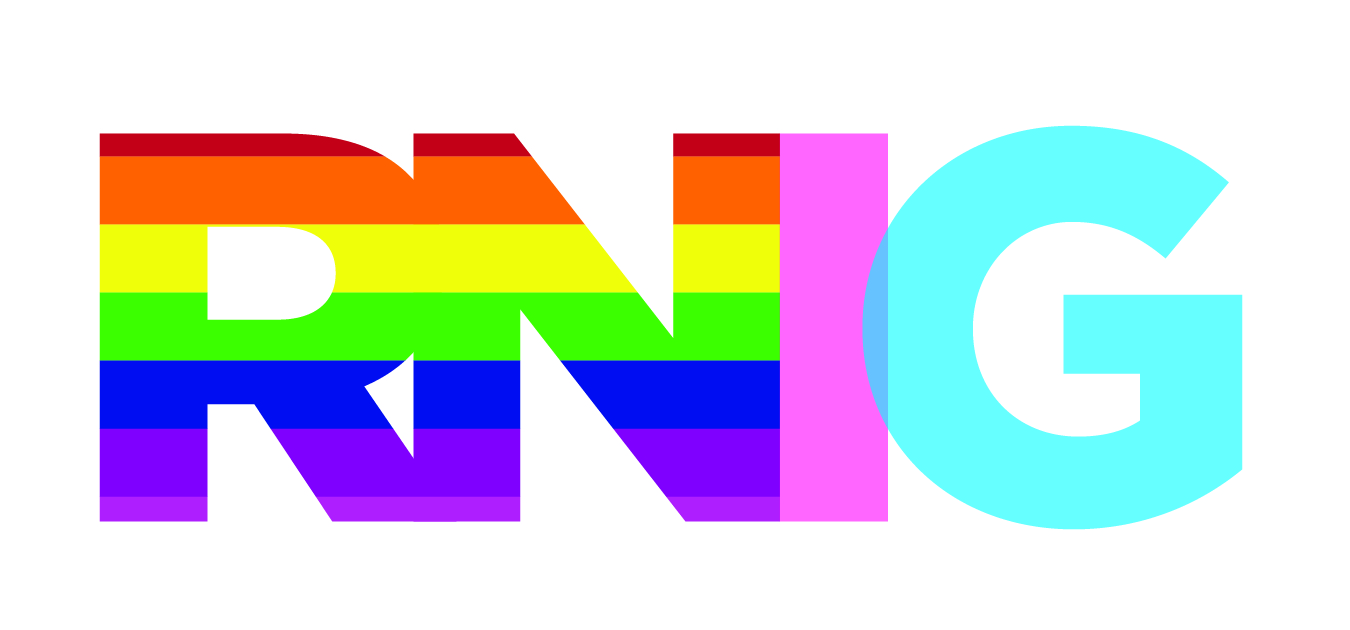 An Interest Group of the Registered Nurses Association of Ontario (RNAO)http://rnig.weebly.com/LGBTQ Awareness DaysNurses, other health care providers and workplaces can help to create supportive environments for LGBTQ clients and colleagues by supporting these awareness days.namedatewebsiteDay of PinkApril 2nd Wedhttp://dayofpink.orgInternational Day Against Homophobia, Transphobia, and BiphobiaMay 17http://dayagainsthomophobia.orgLGBTQ Pride Day/Week:Durham RegionGuelphHamiltonKingstonLondonMuskokaNiagara RegionOttawa AugustPeel RegionPeterboroughSarniaSudburyTorontoWaterloo RegionWindsor Essex York RegionJuneMayJuneJuneJulyJulyJuneAugustJulySeptemberJulyJuneJuneAugustJunewww.pridedurham.comwww.guelphpride.comhttp://pridehamilton.cawww.kingstonpride.cahttp://pridelondon.cawww.muskokapride.comhttp://prideniagara.comhttp://capitalpride.cahttp://peelpride.wix.com/peelpridehttp://peterboroughpride.cawww.sarniapridealliance.comwww.sudburypride.comwww.pridetoronto.comwww.tri-pride.cawww.wepridefest.comwww.yorkpridefest.comCelebrate Bisexuality DayBisexual Awareness WeekSept 23http://www.bisexualweek.com/Intersex Awareness DayOct 26Transgender Day of RemembranceNov 20http://tdor.info/for a complete list, go to:  http://en.wikipedia.org/wiki/List_of_LGBT_holidaysfor a complete list, go to:  http://en.wikipedia.org/wiki/List_of_LGBT_holidaysfor a complete list, go to:  http://en.wikipedia.org/wiki/List_of_LGBT_holidays